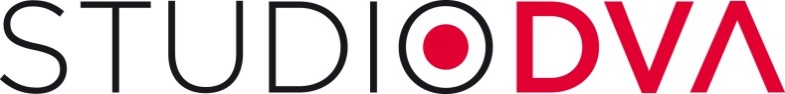 Tisková zpráva		19. října 2017MONIKA ABSOLONOVÁ – TOUR AŽ DO NEBES 2017 Monika Absolonová se letos poprvé vydává na turné. Šest exkluzivních vánočních koncertů plných světových melodií z jejího aktuálního vánočního alba Až do nebes začíná 9. prosince v Ostravě a končí 20. prosince v Brně. Hudební doprovod na všech zastávkách zajistí Boom! Band Jiřího Dvořáka za doprovodu smyčcového kvartetu. Vstupenky na všechny koncerty jsou již v prodeji. Důvěrně známé a oblíbené vánoční skladby doplněné o hity z repertoáru držitelky Ceny Thálie zazní i v ikonické pražské Lucerně. „V šestnácti letech jsem zde vystupovala poprvé. Tenkrát jsem si myslela, že i naposledy. Letos se můj dětský sen stane skutečností! Budu mí svůj první samostatných koncert v Lucerně, kde zazpívám písničky nejen ze svého vánočního alba,“ rozplývá se nad místem pražského koncertu zpěvačka.   Výjimečné setkání spojené s koncertem je připraveno i na druhou adventní neděli (10. prosince) na nádvoří romantické Tvrze Divice (okr. Louny). Samotný koncert podtrhne atmosféra vánočního trhu a rozsvícení vánočního stromu. K dispozici budou mimo jiné stánky s jídlem, horkými nápoji, ohřívače a mnohé další. „Odjakživa miluju Vánoce. Ráda se v období adventu a svátků setkávám s blízkými a milými lidmi. Přesně v to doufám i v rámci turné. Věřím, že si to diváci užijí stejně jako my na jevišti,“ komentuje šňůru Monika Absolonová. Turné navazuje na vloni vydané stejnojmenné vánoční CD. Disk obsahuje kromě jiného i populární vánoční písně, které v češtině dosud nezazněly. Monika jej věnovala všem, co jsou stále jako ona dětmi a samozřejmě svému synovi Tadeášovi. Mezi písněmi jsou i klasické melodie jako Padá sníh, Hodně štěstí, Bílé Vánoce, či Tichá noc a Chtíc, aby spal. Původními českými texty je opatřili Rudolf Kubík a Kryštof Marek. Ten je mimo jiné autorem hudby a textu k jedinému duetu na CD (Zlatý sníh), který zpěvačka nazpívala s Karlem Gottem. Tour Až do nebes 2017 9. prosince 19:00 Ostrava, Dům kultury města Ostravy 10. prosince 17:00 Divice, okr. Louny, Tvrz Divice 13. prosince 19:00 České Budějovice, Metropol 14. prosince 18:00 Vítězná, kostel Huntířov 18. prosince 19:00 Praha, Velký sál Lucerna 20. prosince 19:00 Brno, Laser Show Hall Bobycentrum Vstupenky na www.studiodva.cz Foto: Lenka Hatašová (portréty), Václav Beran (foto ze studia)
https://www.studiodva.cz/ostatni/fotografie-ke-stazeni/?gallery=138KontaktStudio DVA, s. r. o. Palác FÉNIX, Václavské nám. 56, 110 00 Praha 1    Producent: Michal Hrubý a Studio DVA, s. r. o.  PR: Tomáš Přenosil, tel.: 736 531 330, e-mail: tomas.prenosil@studiodva.czManager Moniky Absolonové: Kateřina Zittová, tel.: 608 390 055, e-mail: manager.absolonova@seznam.cz  